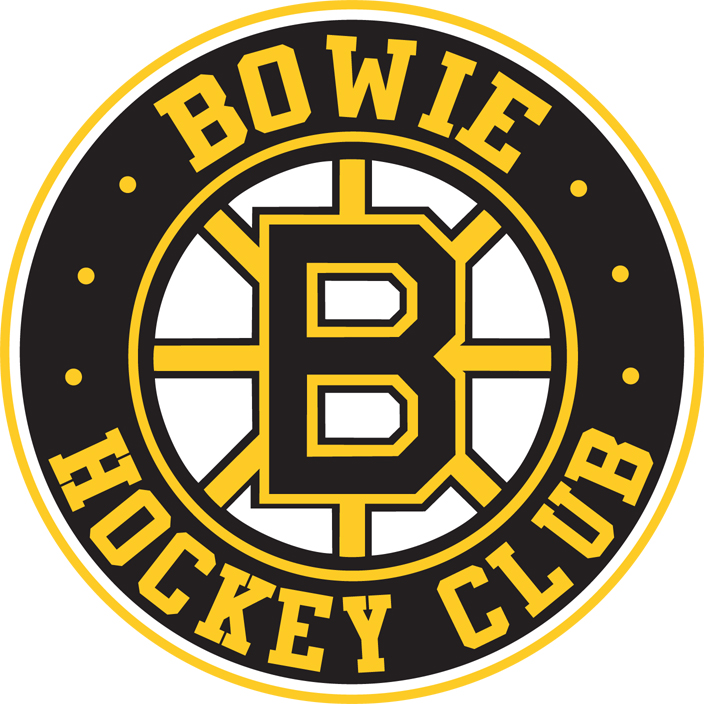 Bowie Hockey Club Board of Directors MeetingMarch 7, 2013 MinutesPresent: Carl Ousler, Mike Alfaro, Carrie Robertson, Scott Pridmore, Phil Paquin, Joe Loschiavo, Janel McFadyen, Amy Richardson, Chris Hinkson, Andrei Kolaja, Bill Schmidt, Susan Hansen, Joe Hansen, Darren Bruening, Stephanie Hornick, Larry Robinson, David A Gould, Mike Marosy, Beth Marosy, Charles Diehlmann, Don Urgo, Bill Palmer, Mark Turner, Jason B. Wanner, Clark Mowery, Bill Palmer, Stephanie HornickCall to Order: 7:04 PMMotion to approve February minutes, motion Joe, Mike second.  All approve.Board Member Reports:PresidentThanks to all - 300 members for good yearEvents this past year – Open House, Mite Jamboree, Try Hockey for Free, Presidents Day Weekend Tourney, Hosted CCHL Bantams TourneyNext year: Goalie and skills training includedNext year will look for outside ice because of club growthVice President of TravelThanks for opportunity to be part of a great clubStepping down to take Commissioner Role with CBHLPenalties and Losing Record – need to improve in these areasTrack good Refs in futureVice President of RecreationalInstructional has grown up to almost 60 players nowADMNo Mite travel next yearWork on building skills for travelVice President of FinanceFebruary Report SubmittedEnd season with aprox. 40k in bankDirector of Membership/TreasurerCollect PaymentsManage MembershipSubmit Team Roster for approval Director of Special EventsOpen HousePresident’s Day WeekendSecretaryRecord Minutes Manage and Correspond with Team ManagersDirector of SponsorshipsFundraisingClub SponsorshipsSchedulerSchedule all games during SeasonDirector of CoachingIn creased Training and Education of CoachesSkills sessions for players & goaliesEquipment ManagerOrder Warm-ups, Bags, Jersey’s, Shells, SocksPro Skate new owner of Pro-shop (Blades of Bowie now gone)WebmasterMaintain WebsiteNew BusinessElections – Slate Approved Joe motion, Amy 2nd.  All approve.Suggestion: Checking clinics for rising Bantams Old BusinessMotion to Adjourn:  8:45 PMMeeting Adjourned: 8:45 PMNote: Next meeting scheduled for March 14, 2013 @ 7pmRespectfully Submitted: Amy Richardson BHC Secretary 